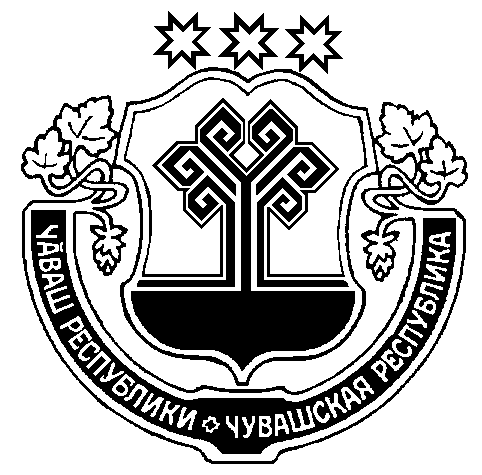 О признании утратившим силу постановленияадминистрации Кадикасинского       сельского поселения Моргаушского района Чувашской Республики от   20.12.2021г. № 108 «Об утверждении перечня главных администраторов доходов бюджета Кадикасинского сельского поселения Моргаушского района Чувашской Республики»      В соответствии  с абзацем четвертым пункта 3.2 статьи 160.1 Бюджетного кодекса Российской Федерации, администрация Кадикасинского сельского поселения Моргаушского района Чувашской Республики постановляет:  1. С 1 января 2023 года признать утратившими силу:     - постановление администрации Кадикасинского сельского поселения Моргаушского района Чувашской Республики от   20  декабря 2021 года № 108    «Об утверждении перечня главных администраторов доходов бюджета Кадикасинского сельского поселения Моргаушского района Чувашской Республики»;     - постановление администрации Кадикасинского сельского поселения Моргаушского района Чувашской Республики от  21   ноября 2022 года №79     «О внесении изменений в постановление администрации Кадикасинского сельского поселения Моргаушского района Чувашской Республики от 20.12.2021г. №108 «Об утверждении перечня главных администраторов доходов бюджета Кадикасинского сельского поселения Моргаушского района Чувашской Республики».2. Настоящее решение вступает в силу после его официального опубликования в издании «Вестник Кадикасинского сельского поселения Моргаушского района», но не ранее 1 января 2023 года.Глава администрации Кадикасинского сельского поселения    	Г.Г.ЛебедевЧУВАШСКАЯ РЕСПУБЛИКАМОРГАУШСКИЙ РАЙОН                АДМИНИСТРАЦИЯ   КАДИКАСИНСКОГО СЕЛЬСКОГО ПОСЕЛЕНИЯ    ПОСТАНОВЛЕНИЕ            Деревня Кораккасы                                                          ЧĂВАШ РЕСПУБЛИКИМУРКАШ РАЙОНĔ	                 КАТЬКАС ЯЛ   ПОСЕЛЕНИЙĔН     АДМИНИСТРАЦИЙĔЙЫШĂНУКораккас ялĕ